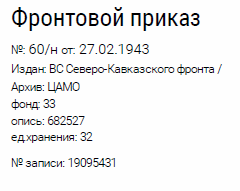 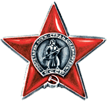 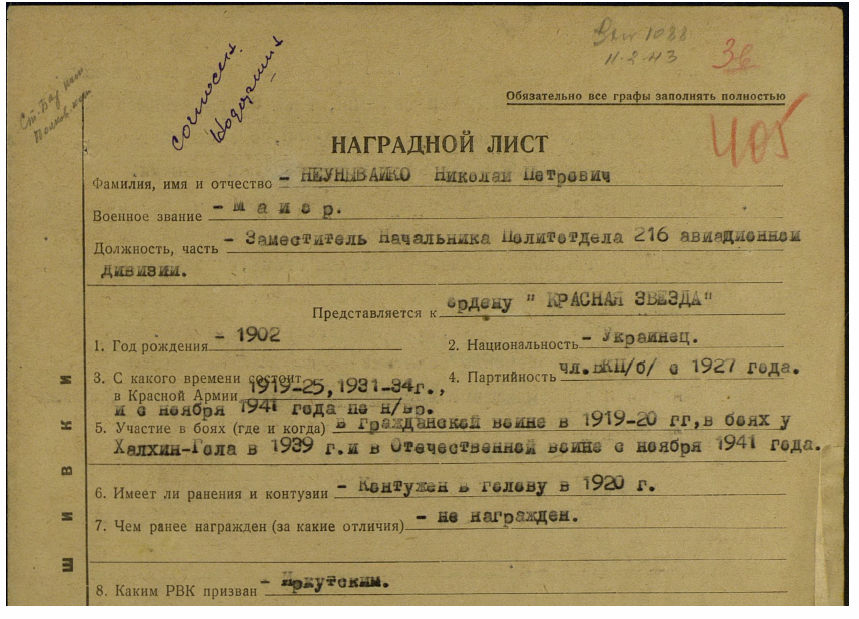 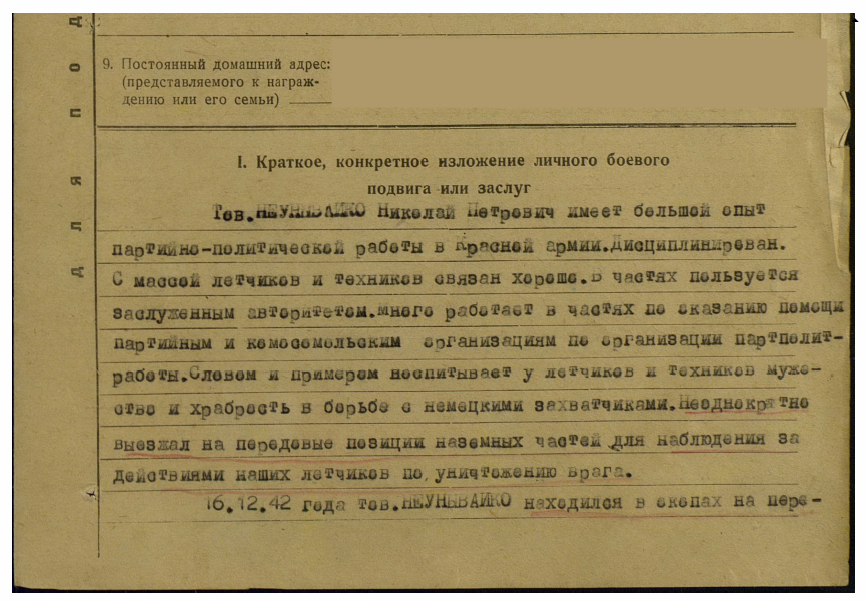 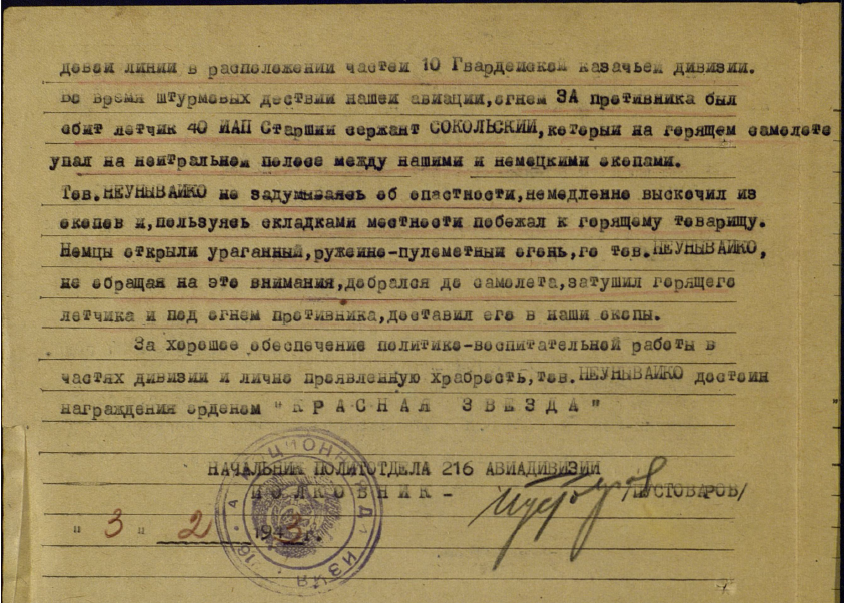 Фронтовой приказ№: 15/н от: 14.03.1944 
Издан: ВС 8 ВА 4 Украинского фронта / Архив: ЦАМОфонд: 33опись: 686044ед.хранения: 4184№ записи: 21272773					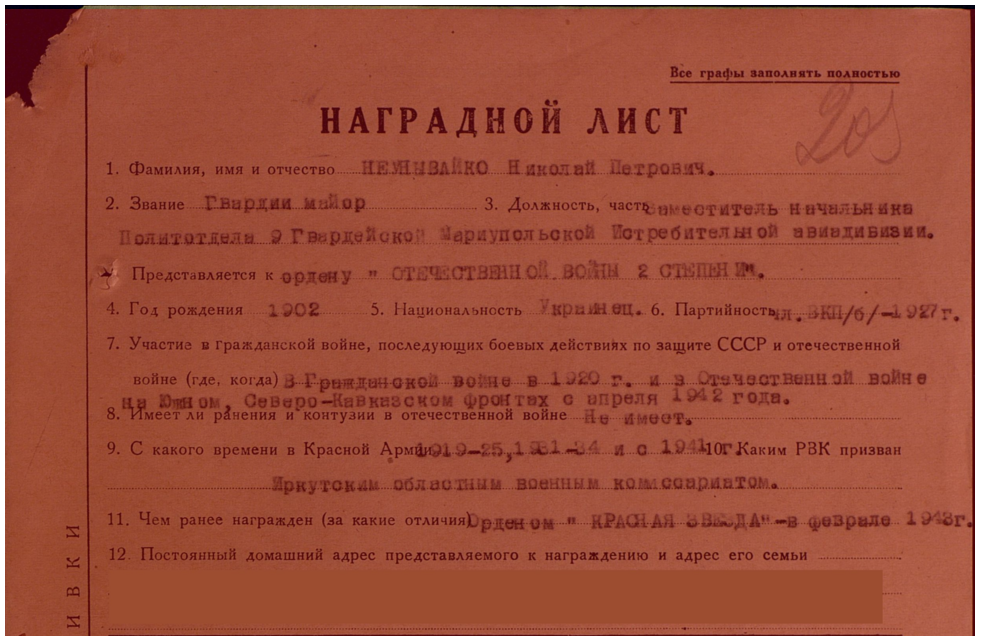 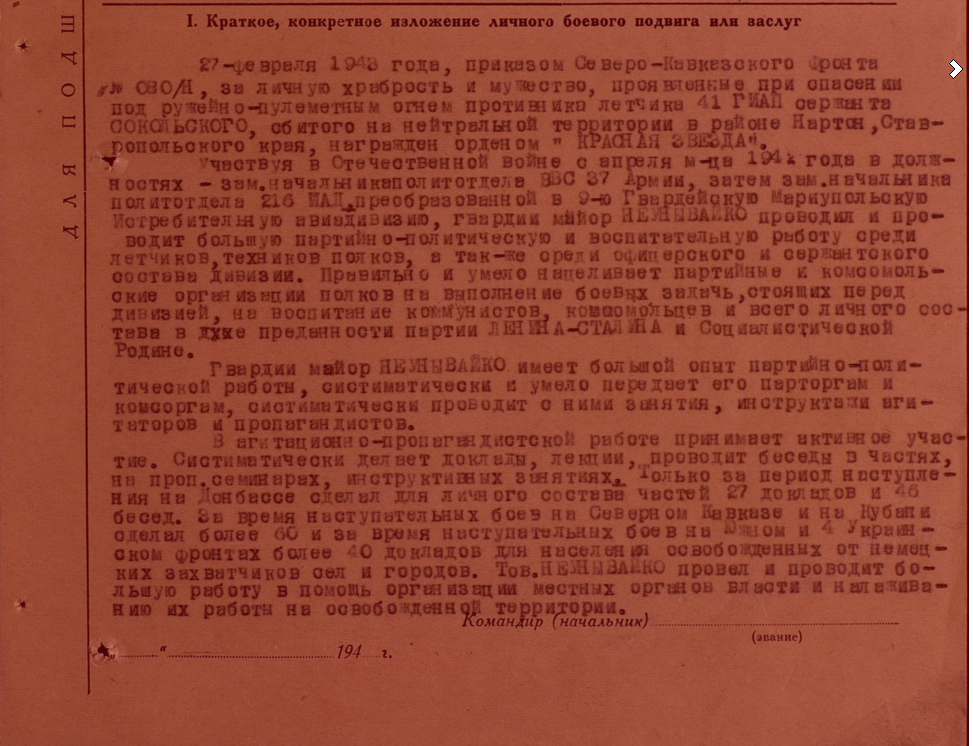 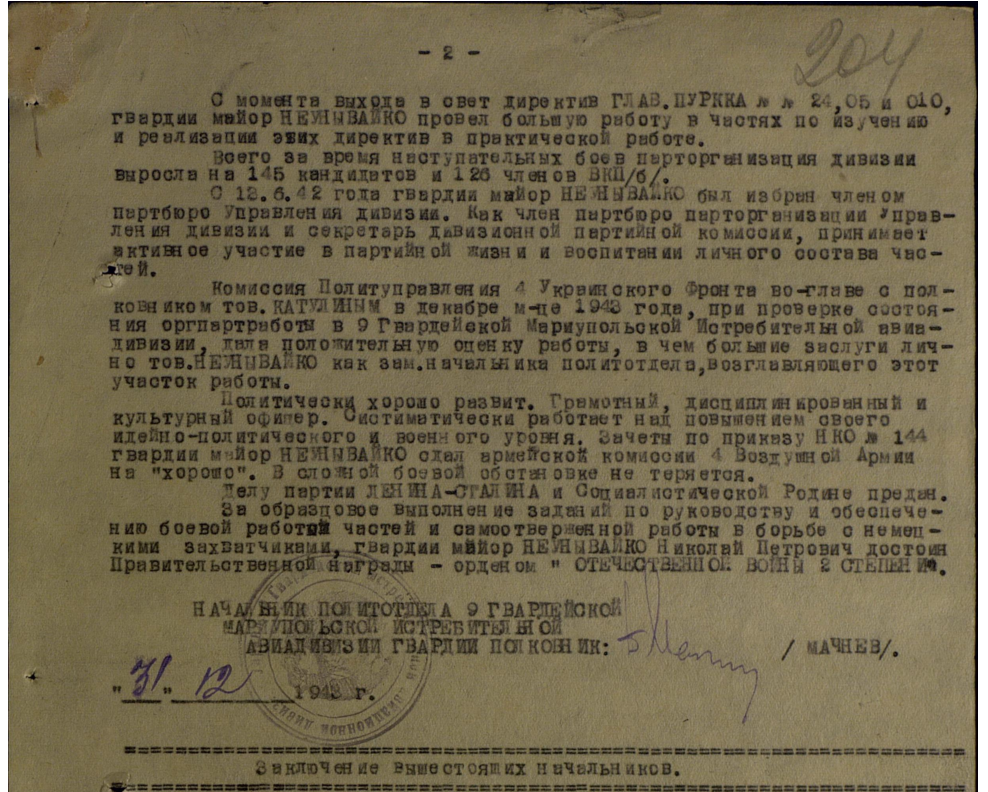 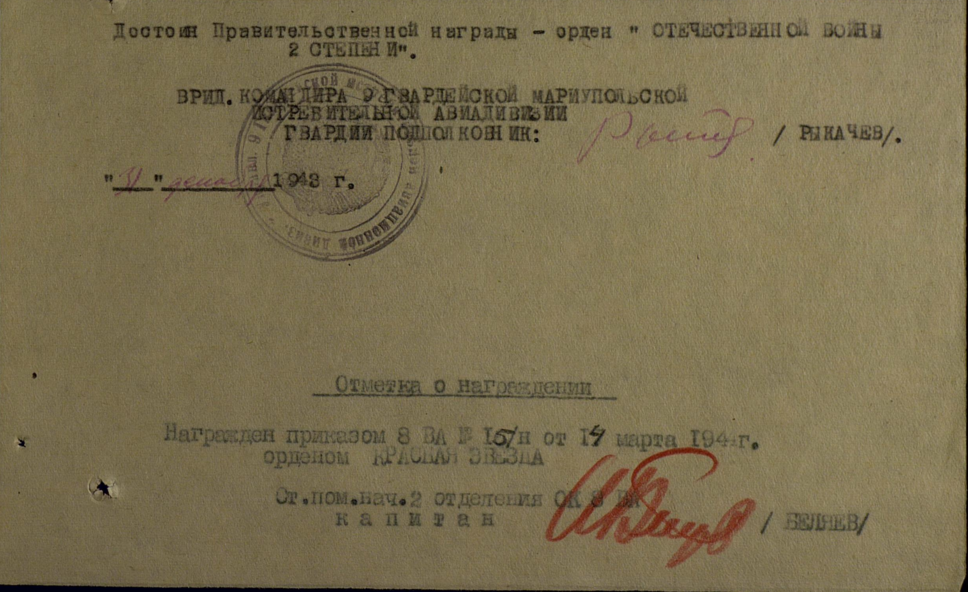 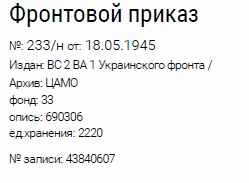 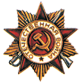 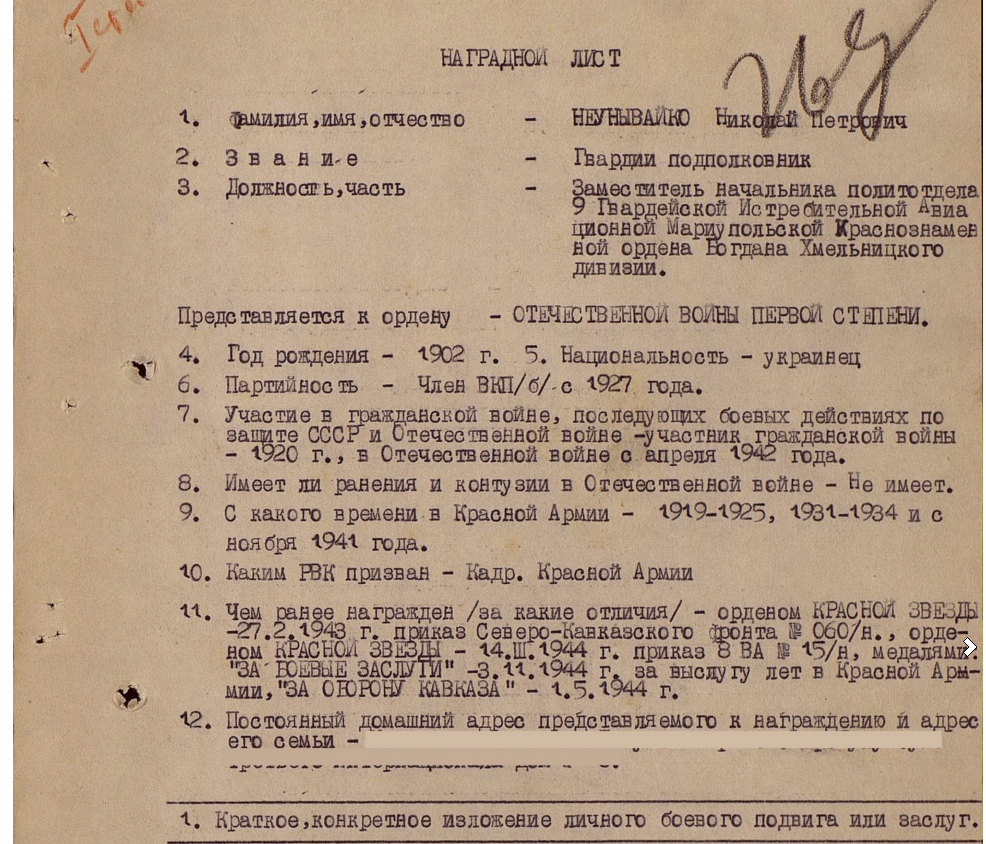 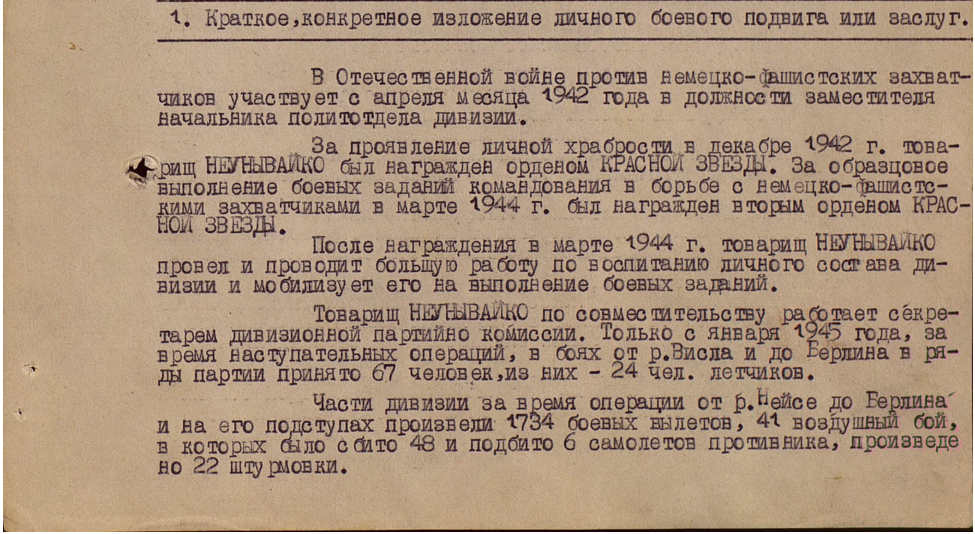 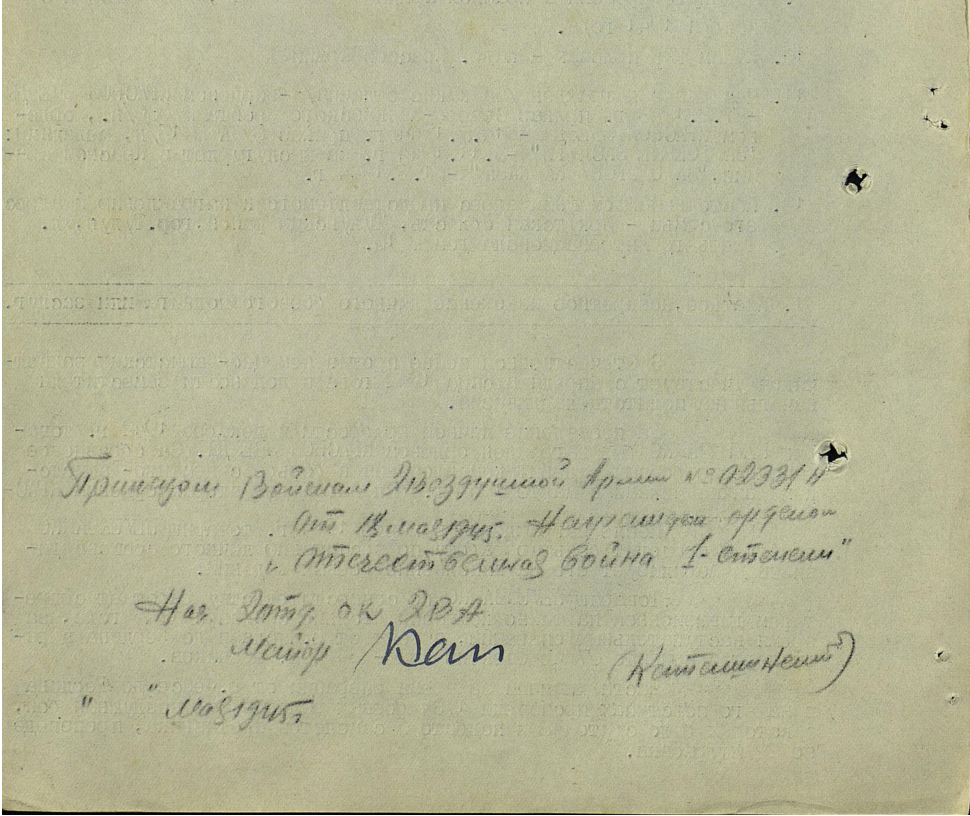 